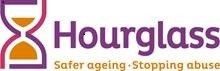 I declare that the details given by me on this application form are correct to the best of my knowledge and belief. I understand that if I give any information which is false, or I withhold any relevant information, this may lead to my application being rejected. I understand that information given on this form will be processed by a computer and used for registration and equal opportunities monitoring purposes under the Data Protection Acts 1984 and 1998.Signature (to be typed in if sending electronically)Print Name:Date: Please forward your completed application to volunteers@wearehourglass.orgIf returning via post please send it to Volunteer Coordinator, Hourglass, Office 8, Unit 5, Stour Valley Business Centre, Brundon Lane, Sudbury, Suffolk, CO10 7GB.Hourglass is the working name of Hourglass (Safer Ageing), a charity registered in England and Wales (reg. no: 1140543), and also in Scotland (reg. no: SC046278). Hourglass (Safer Ageing) is registered as a company in England and Wales under number 07290092.Equality Monitoring FormDate: …………………………………Please answer the questions below by ticking/circling or highlighting the boxes that you feelmost describes you. Some questions may feel personal, but the information we collect will be kept confidential and secure. Hourglass is the working name of Hourglass (Safer Ageing), a charity registered in England and Wales (reg. no: 1140543), and also in Scotland (reg. no: SC046278). Hourglass (Safer Ageing) is registered as a company in England and Wales under number 07290092.SurnameOther namesAddressPostcodeE-mail addressTelephone numbers:HomeMobileDate of Birth.(Minimum age requirement 18+)Do you have any specific needs e.g. accessibilityWhy are you interested in volunteering?(please highlight as appropriate)Please tick all that apply:  I want to help others          I have spare time and want to use it productively I am interested in voluntary work  I have personal experience of abuse I have known people who have been abused I have skills I can bring to the organisation  Any other reasons What skills,qualities and/or experience could you bring? How did you hear about volunteering with Hourglass? (please highlight as appropriate) Volunteer Centre  Advert  Job Centre  Posters/leaflets  Internet (Hourglass Website) Other (Please specify)Do you have any criminal convictions /cautions (with the exception of fixed penalty traffic offences?)(please highlight as appropriate)Hourglass requires some volunteers to undertake a basic/standard/enhanced DBS/PVG /Access NI check. You are required, before appointment, to disclose any unspent conviction, caution, reprimand or warning under the Rehabilitation of Offenders Act 1974 (Exemptions) Order 1975/Scotland Rehabilitation of Offenders Act 1974 (Exclusions and Exceptions) (Scotland) Order 2003 (as amended) The Rehabilitation of Offenders (Exceptions) Order (NI) 1979 (amended by 1987, 2001, 2003, 2009, 2012 and 2014 Orders Non-disclosure may lead to termination of your role. However, disclosure of a criminal background will not necessarily debar you from volunteering – this will depend upon the nature of the offence(s) and when they occurred.Yes. (Please provide details)No.What voluntary role/s are you interested in? Community Response/Safer Ageing Volunteer   Helpline Volunteer  Research Volunteer Administrative Support Volunteer Occasional/one-off volunteering e.g. Fundraising, Publicity and Promotion, Events. When are you able to volunteer?Please provide the names and contact details of two people who have known you for at least two years (not partner, spouse or relatives) and are willing to act as referees. If possible, one should be from an organisation or group for whom you have volunteered or worked as an employee. 1st RefereeName:Address/Email Address:Tel Number:How long has this person known you and in what capacity?2nd RefereeName:Address/Email Address:Tel Number:How long has this person known you and in what capacity?Date of birthDate of birth    /          /                                                       Prefer not to discloseSexSexSexSexSexSexMaleFemaleTransgenderOtherPrefer not to sayPrefer to self-describeSexual OrientationSexual OrientationSexual OrientationSexual OrientationSexual OrientationSexual OrientationSexual OrientationHeterosexualGay manGay woman/lesbianBisexualOtherPrefer not to sayPrefer to self-describeLanguageLanguagePlease state your first language:Are you able to speak any other languages? If yes, what language(s)?Ethnic Origin White BritishAsian: IndianWhite Irish	Asian: PakistaniWhite ScottishAsian: BangladeshiWhite WelshOther Asian backgroundWhite OtherBlack: CaribbeanMixed: White and Black CaribbeanBlack: AfricanMixed: White and Black AfricanOther Black backgroundMixed: White and AsianOtherMixed: OtherChinesePrefer Not To SayDisabilityYesNoPrefer Not To SayDo you consider yourself to have a long-term illness or disability?Do you use a wheelchair?If you do have a disability, please state the nature. This information will ensure that we are better able to support you in your role with us here at HourglassReligion  Christian Buddhist Muslim Jewish Sikh Other Hindu No ReligionPrefer Not To Say